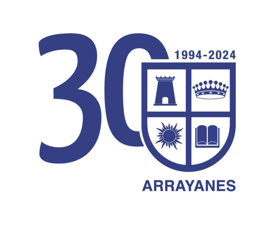 Valores 2024 por hijo(a) MATRÍCULA: CUOTA DE MATERIALES:CUOTA DE INCORPORACIÓN: Desde prekinder a IV medio. ESCOLARIDAD: * EL DESCUENTO PARA LAS FAMILIAS DE 3 O MÁS HIJOS SE APLICA A LAS COLEGIATURAS  Y CUOTA DE INCORPORACIÓN DE TODOS LOS HIJOSCUOTA CENTRO DE PADRES: $50.000 POR FAMILIA ANUAL.ARRAYÁN MAYORPRE-KÍNDER A IV MEDIO  $ 278.160$ 439.200$ 278.160$ 439.200$ 278.160$ 439.200PRE-ESCOLAR1º A 4º BÁSICO5º A 8º BÁSICOI A IV MEDIO$ 133.000$ 120.000$ 109.000$93.0001er y 2do Hijo3er Hijo4to Hijo     5to Hijo o +40 UF37,2 UF34,4 UF32 UF COLEGIATURA ANUALCOLEGIATURA ANUALCOLEGIATURA ANUALCOLEGIATURA ANUALCOLEGIATURA ANUALNivel MEDIO MAYORPK - KINDER1º - 8º BASICO1º - 4º MEDIO66 UF119 UF131 UF131 UFDESCUENTO POR FAMILIA*DESCUENTO POR FAMILIA*DESCUENTO POR FAMILIA*3 HIJOS4 HIJOS5 HIJOS7%14%20%